             5  класс математика6- апреля   тема : « Основное свойство дроби» Пройти теорию .Пройти по ссылке и посмотреть видео https://yandex.ru/video/preview/?filmId=3626375124974572579&text=основное%20свойство%20дроби%205%20класс%20видеоурок&path=wizard&parent-reqid=1585297451546580-571164717789217614800204-vla1-0546&redircnt=1585297461.1выполнить тест на сайте ЯКласс7- апреля   тема : «Сокращение дроби»Пройти теорию .Пройти по ссылке и посмотреть видео https://yandex.ru/video/preview/?filmId=15992849450244006043&text=«Сокращение+дроби»+видео+урокъвыполнить тест на сайте ЯКласс8-апреля тема «Распределительный закон»Пройти теорию .Пройти по ссылке и посмотреть видео https://yandex.ru/video/preview/?filmId=16284442547949298083&reqid=1585298133026481-1170740143650722371000111-vla1-2392-V&suggest_reqid=422719845148172254281619086925824&text=распределительный+закон»+5+класс+видеовыполнить тест на сайте ЯКлассапреля тема :  «Правильные и неправильные дроби» Пройти теорию .2  Пройти по ссылке и посмотреть видео https://yandex.ru/video/preview/?filmId=16201187406461047605&text=правильные+и+неправильные+дроби+5+класс+видеоуроквыполнить тест на сайте ЯКласспреля тема: « Смешанные дроби»1Пройти теорию .Пройти по ссылке и посмотреть видео https://yandex.ru/video/preview/?filmId=1529981211659174225&reqid=1585298258922279-1363678617979019305500080-man2-1705-V&suggest_reqid=422719845148172254283970156278477&text=«+Смешанные+дроби»+5+КЛАА+ВИДЕвыполнить тест на сайте ЯКласс.6 классМатематика Тема: «Координаты на плоскости»1.Параллельные и перпендикулярные прямые.2.Тест3.Координатная плоскость. (видио-урок)4.Проверочная работа.5.Диаграммы.https://yandex.ru/video/preview/?filmId=9176242567950764593&text=6%20класс%20математика%20видео%20урок%20по%20теме%20координатная%20плоскость%206%20класс&path=wizard&parent-reqid=1585311877419167-972912232914646665900204-vla1-3247&redircnt=1585311899.1 ( видео урок на тему координатная плоскость) Ф И ______________________________ класс________________Столбчатые диаграммы и графики1.Результаты выполнения учащимися 6 класса контрольной работы по математике представлены в таблице. Закончате полстроение столбчатой диаграммы, отражающей эти результаты.2. Результаты выполнения учащимися 7 класса контрольной работы  по русскому языку представлены  в виде столбчатой диаграммы. Заполните таблицу, отражающую эти результаты.3.Изменения температуры производилось каждый час с 6.00 до 18.00. Результаты отражены на столбчатой диаграмме. Постройте график изменения температуры с 6.00 до 18.004. Изменения температуры производилось каждый час с 6.00 до 18.00. Результаты отражены в таблице. Постройте график изменения температуры с 6.00 до 18.00 и с помощью графика ответьте на вопросы.         Температураа) В какой промежуток времени температура увеличивалась ?   с……ч  до…….чб) В какой промежуток времени температура уменьшалась ?          с……ч  до…….чв) Какой момент времени температура была равна 00С ?____________________5. Турист отправился из пункта А, через час пришел в пункт В, отдохнул и отправился в пункт С. Из пункта С он вернулся в пункт А на автобусе. Пользуясь графиком движения туриста, определите:А) расстояние от пункта А до пункта В……………..Б) скорость туриста в первый час движения ……….В) расстояние от пункта В до пункта С……….Г) время отдыха в пункте В………….Д) скорость автобуса………………..      7 класс:   с 6.04-12.04.2020 годТема: « Формулы сокращенного умножения»1.Применение различных способов для разложеня на множители.2.Тест.3.Линейное уравнение с двумя переменными.4.Понятие площади.5.Теорема Пифагора. Тест.( выполнить тест на сайте ЯКласс)https://yandex.ru/video/preview/?filmId=2553861626001760659&text=видеоурок%207%20класс%20алгебра%20формулы%20сокращенного%20умножения&path=wizard&parent-reqid=1585307967790829-812013045505774910600145-man1-4555&redircnt=1585307978.1( ссылка на урок)             тест :«прямоугольный треугольник. Теорема Пифагора»Вариант №1Уровень А1. В прямоугольном треугольнике острые углы могут быть равны…1) 28° и 72°2) 37°33′ и 52°27′3) 65° и 35°2. Для сторон данного треугольника справедливо равенство…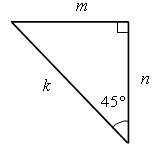 1) m = k;2) k = 2n;3) n = m.3. Для сторон данного треугольника справедливо равенство…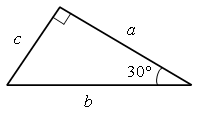 1) с = 0,5 b;2) с = 0,5 a;3) а = 0,5 b.4. Для доказательства равенства данных треугольников достаточно доказать, что…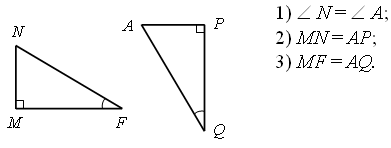 5. В прямоугольном треугольнике равна половине гипотенузы проведенная к ней…1) высота;2) медиана;3) биссектриса.6. В данном треугольнике АМ является…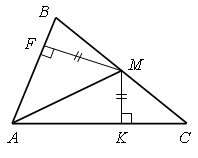 1) биссектрисой;2) медианой;3) высотой.7. Угол между прямыми, содержащими высоты треугольника, проведенные из угловА и В, равен…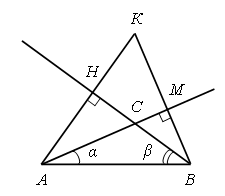 1) β – α;2) α + β;3) 180 – (α + β).8. АМ – биссектриса угла А. Из этого не следует, что…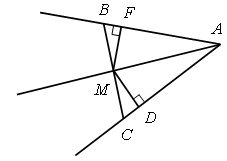 1) МВ = МС;2) МF = МD;3) 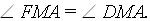 9. В прямоугольном треугольнике угол между биссектрисами острых углов равен…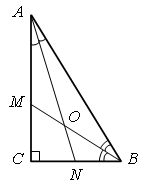 1) 30°;      2) 45°;      3) 120°.Уровень В1. Отношение длин сторон MN и KP данных треугольников равно…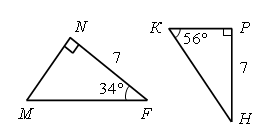 2. Угол при вершине равнобедренного треугольника АВС равен 64°. СК – высота. 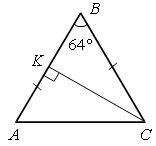 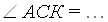 3. MN + MK= 18 см.Длина гипотенузы МК равна…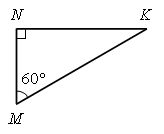 4. Длина высоты СК равна…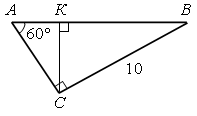 5. Углы треугольника АМВ равны…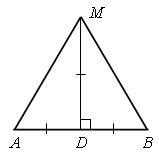 6. В прямоугольном треугольнике медиана, проведенная к гипотенузе, равна 10 см.Длина гипотенузы равна…Тест «Числовые и алгебраические выражения».оценки«5»«4»«3»«2»Число учащихся612102оценки«5»«4»«3»«2»Число учащихся4Время,ч6789101112131415161718Температура,0с-3-3-2-1+1+3+4+4+3+2+1-1-2tВариант 1Вариант 1Вариант 2Вариант 21Найдите значение выражения1Найдите значение выражения2Найдите значение выражения2Найдите значение выражения3Найдите значение выражения3Найдите значение выражения4Найдите значение выражения, если х4Найдите значение выражения, если y5Найдите значение выражения, если с = 3, d =5Найдите значение выражения , если x = 6, y =6Найдите значение выражения ,  если а = 10,8  в = 66Найдите значение выражения ,  если а = 12  в = 5,67Найдите значение выражения  при 7Найдите значение выражения  при 8Найдите значение выражения, при 8Найдите значение выражения, при 9Найдите значение выражения, при 9Найдите значение выражения, при 